 Resource 5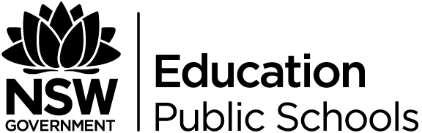 In pairs, select a passage that describes a character in Act One. Then, complete the table below.Public lifeHow are they described in historical records?Private worldHow are they portrayed in the play?NoneNoneNoneNoneNoneNoneNoneNoneNoneNone